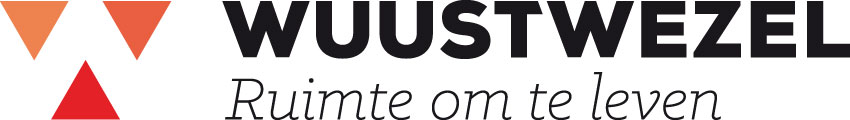 AANVRAAGFORMULIER VUURWERK OUDEJAARSNACHTHet afsteken van vuurwerk in Wuustwezel is in principe verboden. De burgemeester kan hiervan afwijken tijdens oudejaarsnacht. Voor het afsteken van vuurwerk vraag je toestemming aan voor 19 december 12.00 uur.Houd er rekening mee dat er enkel toestemming kan worden verleend voor het afsteken van geluidsarm vuurwerk.Gegevens van de aanvrager:Naam:Voornaam:E-mailadres:Telefoon/Gsm-nummer:Geboortedatum:Adres:Gegevens voor het afsteken van het vuurwerkAdres waar het vuurwerk wordt afgestoken (straat en huisnummer):Tijdstip van het afsteken (enkel mogelijk tussen 23:59u en 00:30u):